Supplementary MaterialTitle      Mitogenomic analysis of extant condor species provides insight into the molecular evolution of vulturesJournal    Scientific ReportsAuthors	D. De Panis*1,2, S. A. Lambertucci1, G. Wiemeyer1,3,4,5, H. Dopazo2, F. C. Almeida2, C. Mazzoni6, M. Gut7, I. Gut7, J. Padró*1Affiliations	1Grupo de Investigaciones en Biología de la Conservación, INIBIOMA, 					Universidad Nacional del Comahue -CONICET, Bariloche, 8400, Argentina2 Instituto de Ecología, Genética y Evolución de Buenos Aires, Consejo 	Nacional de Investigaciones Científicas y Técnicas, Ciudad Autónoma de 	Buenos 	Aires, Argentina.3 Ecoparque Buenos Aires-Argentina, República de la India 3000, CABA, 	CP,1425, Ciudad Autónoma de Buenos Aires, Argentina.4 Present Address: Universidad de Buenos Aires, Facultad de Ciencias 	Veterinarias, Hospital Escuela. Av. Chorroarín 280, CP 1427, Ciudad 	Autónoma de Buenos Aires, Argentina.5 Fundación Cabure-í., Mcal Antonio Sucre 2842, CP 1428, Ciudad Autónoma 	de 	Buenos Aires, Argentina.6 Berlin Center for Genomics in Biodiversity Research, Berlin, Germany.7 CNAG‐CRG, Centre for Genomic Regulation, Barcelona Institute of Science and Technology, SpainCorresponding Authors: 	Diego De Panis, dndepanis@ege.fcen.uba.ar											Julian Padró, padrojulian@comahue-conicet.gob.arMitochondrial genome assemblyWe mapped the sequences of both the California and Andean condor against the reference mitogenome of C. aura and G. gallus (Table S1), using Bowtie2 2.3.5.1 (Langmead & Salzberg 2012) and Minimap2 2.17 (Li 2018) for short and long reads, respectively. Our assemblies obtained with NOVOPlasty v4.2 (Dierckxsens et al. 2016), GetOrganelle v1.7.1 (Jin et al. 2020) and UniCycler v0.4.8 (Wick et al. 2017) were aligned to C. aura and G. gallus mitochondrial reference genomes using Mauve v2.4.0 (Darling et al., 2004) and MAFFT v7.3 (Katoh & Standley 2013) to analyze and build a coherent consensus sequences. After the proper ordering and orientation of the sequences, the difference between Andean condor assemblies was found in the length of a repetitive segment of the control region. Since both GetOrganelle and UniCycler algorithms were reported as circulars, we selected the first approach as the most conservative option because it also used a partial sequence of the control region as seed. A further inspection after mapping our raw-reads showed similar consistency between the two alternatives. For the California condor assemblies, GetOrganelle was reported as circular and NOVOPlasty was used to check consistency. Since Hendrickson et al. (2003) reported a conserved order in a partial mitochondrial sequence between Andean condor and chicken, we used G. gallus mitochondrion in addition to C. aura to check annotation consistency. All genes (tRNAs, rRNAs and PCGs), as well as the control region (CR) were manually curated and enomic assembly was schematized with OGDRAW 1.3.1 (Greiner et al. 2019).Selection AnalysisWe assessed selective footprints in the mitochondrial PCGs of vultures in a phylogenetic context of the Afroaves clade by estimating the nonsynonymous-to-synonymous substitution rate ratio (ω=dN/dS). For this, we built a phylogenetic tree including all available species in the order Strigiformes (Owls), Cathartiformes and Accipitriformes (the last two conforming the clade Accipitrimorphae that encompass vultures, eagles and hawks, among other raptors). We used the PAML wrapper EasyCodeML 1.31 (Gao et al. 2019) using the codon-aware filtered gene alignments to fit substitution models to the data for ω estimation. Because mitochondrial PCGs tend to be highly conservative, we used likelihood ratio tests (LRTs) to compare the fit of Clade model C (CmC) to detect subtle differences in site-specific selective constraint among clade partitions, with M2a_rel as the null-model. In the CmC model, codons can experience either purifying (0<ω<1) or neutral (ω=1) selection across the entire phylogeny, or unconstrained / positive selection (ω>0) in the pre-selected partitions, while in the M2a_rel model, codons can adopt the same three classes of selective pressures equally across the entire phylogeny. Thus, we used the PAML algorithm to make several partition comparisons. First, to rule out phylogenetic constraints we compared vultures and the rest of the Accipitrimorphae as two 'foreground' branches partitions, with Strigiformes as 'background' branch (A), and on the other hand, New and Old World vultures as two foreground partitions, with the rest of the phylogeny as 'background' (B). We also analyzed selective constraints across vultures based on the species body size, combining all large and small species, and within each family (see Figure 4). First, we set as two 'foreground' partitions the branches of large-sized (V. gryphus, G. californianus, G. himalayensis and A. monachus) and small species (C. aura, G. fulvus and G. coprotheres), respectively, using the rest of the tree as 'background' (C). For the Old World vultures, we assigned the branches of G. himalayensis and A. monachus as large-sized and G. fulvus and G. coprotheres as small vultures (D). Similarly, for New World vultures, we selected as two 'foreground' partitions the branches of V. gryphus and G. californianus as large species, and C. aura as small one, with the rest of the phylogeny as 'background' (E). In addition, for every gene resulting in LRT p-value < 0.1, we tested the fitting of equivalent Branch models and Branch-Site models (for one species at a time). For the Branch model, we compared the fitting of the Two-ratio model (Model 2), which estimates a single ω value for each specified branch, versus Model 0 (same ω value for all branches). For the Branch-Site model, we compared the fitting of a null-model that restricts diversifying selection, with Model A. The latter estimates ω allowing codons to adopt purifying or neutral selection across the phylogeny, and codons that show purifying or neutral selection on the 'background' partitions, but positive selection on the selected branch.TablesTable S1. Mitogenome accession number of bird species investigated in this work(* Representative species of their genus used for phylogenetic reconstructions).Table S2. Positions (referenced to D-loop of V.gryphus; Fig.2b) and sequences of conserved elements of the control region of six vulture species Species			POLY-C start 25bp            ETAS-1 start 68bp						FBOX start  386bpV. gryphus		ACCCCCCCCTACCCCCCCATA		TACTGTGCATTAATATATTTACCCCATA		GGTCTTCTCACGAGAAATCAGCAACCC		G. californianus	GACCCCCCCTACCCCCCCATG	TATTGTACATTAATATATTTACCCCATA		GTTCTTCTCACGTGAAATCAGCAACCCC. aura			TACCCCCCCTACCCCCCCATA		TACTGTGCATTAATATATTTACCCCATA		GTTCTTCTCACGTGAAATCAGCAACCCG. fulvus			CCCCCCCCCTACCCCCCCC - -		CATTGTACATTACACTATTTGCCCCATA		GGTCTTCCTCCGAGAAATCAGCAACCGG. himalayensis	TCCCCCCCCCCCCCCCCCCCC		CATTGTACATTACACTATCTGCCCCATA		GGTCTTCCTCCGAGAAATCAGCAACCGG. coprotheres	CCCCCCCCCCCCCCCCCCCAT		CATTGTACATTACACTATTTGCCCCATA		GGTCTTCCTCCGAGAAATCAGCAACCG	        EBOX start 430bp					DBOX start 492bp						CBOX start 538bpATATGACTAGCTTCAGGACCA		CCTCTGGTTCCTCTGTCAGGGCCATTC		TTGCTCTTCACAGAAACATCTGGTA- - - -		TCACGACCAGCTTCAGGATCA		CCTCTGGTTCCTATTTCAGGGCCATTC		TTGTTCTTCACAGAAACATCTGGTA- - - -ACACGACCAGCTTCAGGACCA		CCTCTGGTTCCTATATCAGGGCCATTC		TTGCTCTTCACAGAAACATCTGGTA- - - -ACGTTACTAGCTTCAGGATCT		CCTCTGGTTCCTATATCAAGGCCACAA		TTGCTCTTTACGAATACATCTGGTATGGCACGTTACTAGCTTCAGGATCT		CCTCTGGTTCCTATATCAAGGCCACAA		TTGCTCTTTACGAATACATCTGGTATGGCACGTTACTAGCTTCAGGATCT		CCTCTGGTTCCTATATCAAGGCCACAA		TTGCTCTTTACGAATACATCTGGTATGGCCSBa start 619bp					CSBb start 726bp						Bird Box start 775bp	CSB1 start 836bpTGGTTCCC- -TTTTTTTTTGGGGC		GCAAGAATCCCTGAATGAGACGGTTT		CACTGATGCACTTTGC	TATTTAGTGAATGCTTGTTGGACATGA 		TGGTTCCC- -TTTTTTTTTGGGGC		TCAAGAATTACTGAATGAGACGGTTT		CACTGATGCACTTTGC	TATTTAGTGAATGCTTGTTGGACATGATGGTTCCC- -TTTTTTTTTGGGGC		TCAAGAATTACTGAATGAGACGGTTT		CACTGATGCACTT -GC 	TATTTAGTGAATGCTTGTTGGACATGTTGGTTCCCTTTTTTTTTTTGGGGA		TCAAGAGTTGATTAATGAAACGGTTG		CACTGATGCACTGT -C	TATTTAGGGAAGGCTTGGGGGACATGTTGGTTCCCTTTTTTTTTTTGGGGT		TCAAGAGTTGATTAATGAGACGGTTG		CACTGATGCACTGT -C	TAATTAGTGAATGCTTGTGGGACATGTTGGTTCCC-TTTTTTTTTTGGGGT		TCAAGAGTTGATTAATGAGACGGTTG		CACTGATGCACTGT -C	TATTTAGTGAATGCTTGTGGGACATGTTable S3. Summary of results of Clade Model C (CmC: P < 0.1), Branch (BM) and Branch-Site Model (BSM) analyses (P < 0.05).Figures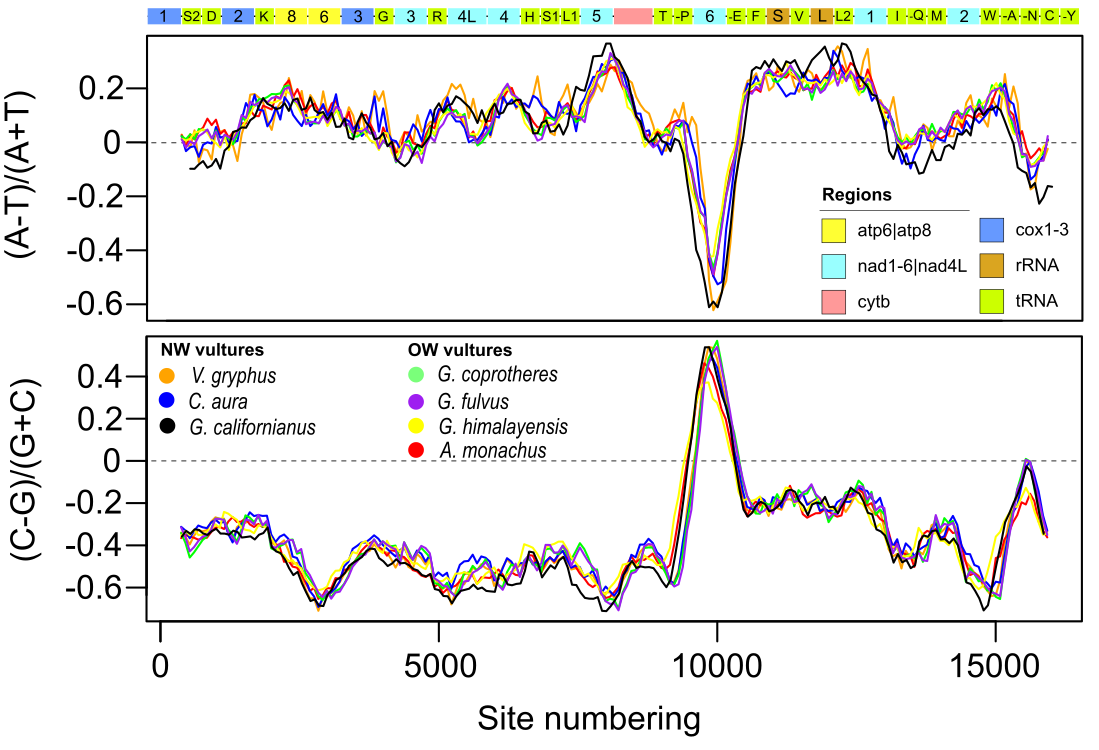 Figure S1. Nucleotide skews of the mitogenomes of New and Old world vulture species. Pearson correlation analysis between species was significant in all cases (r > 0.9 and P < 0.001).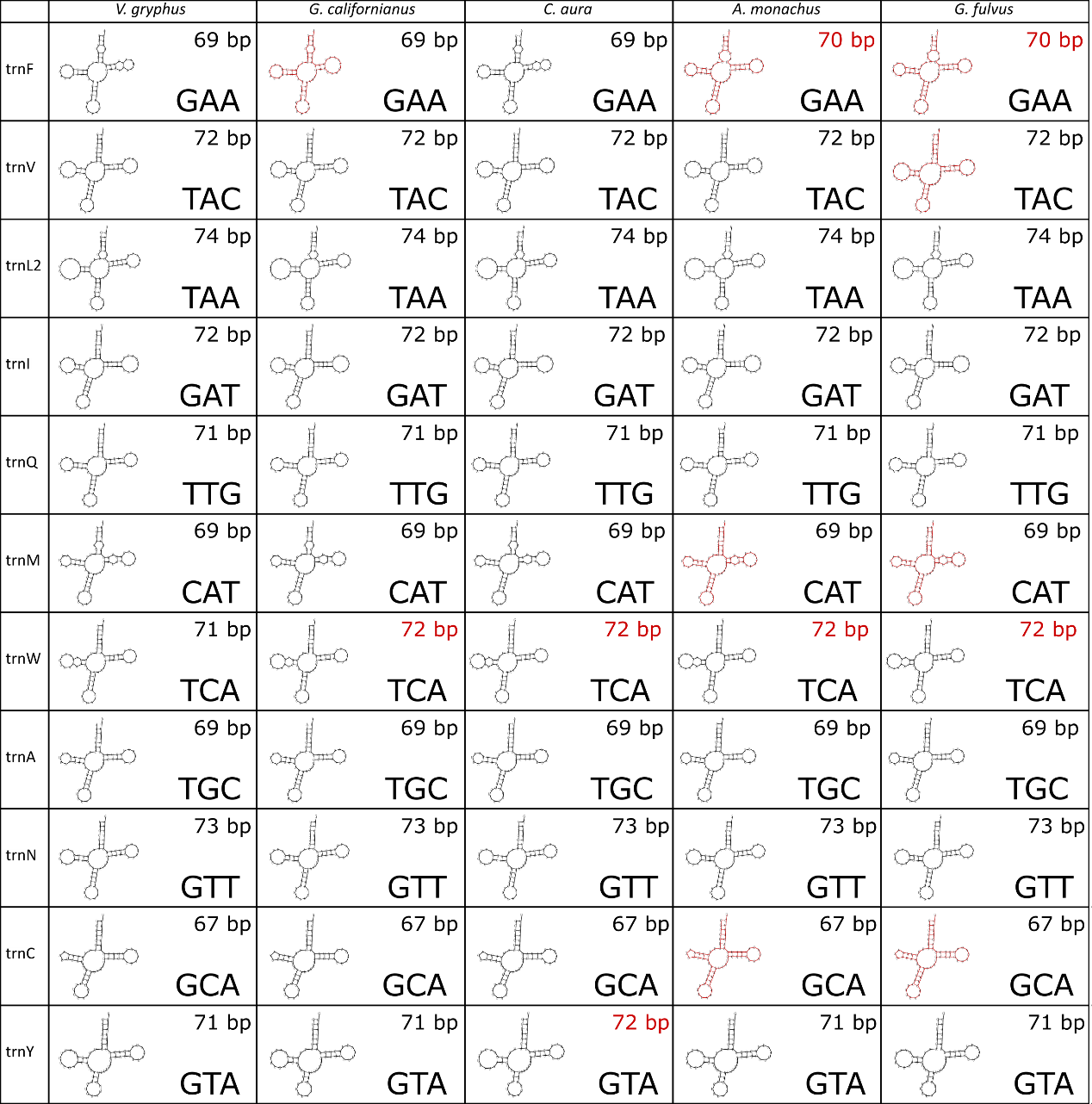 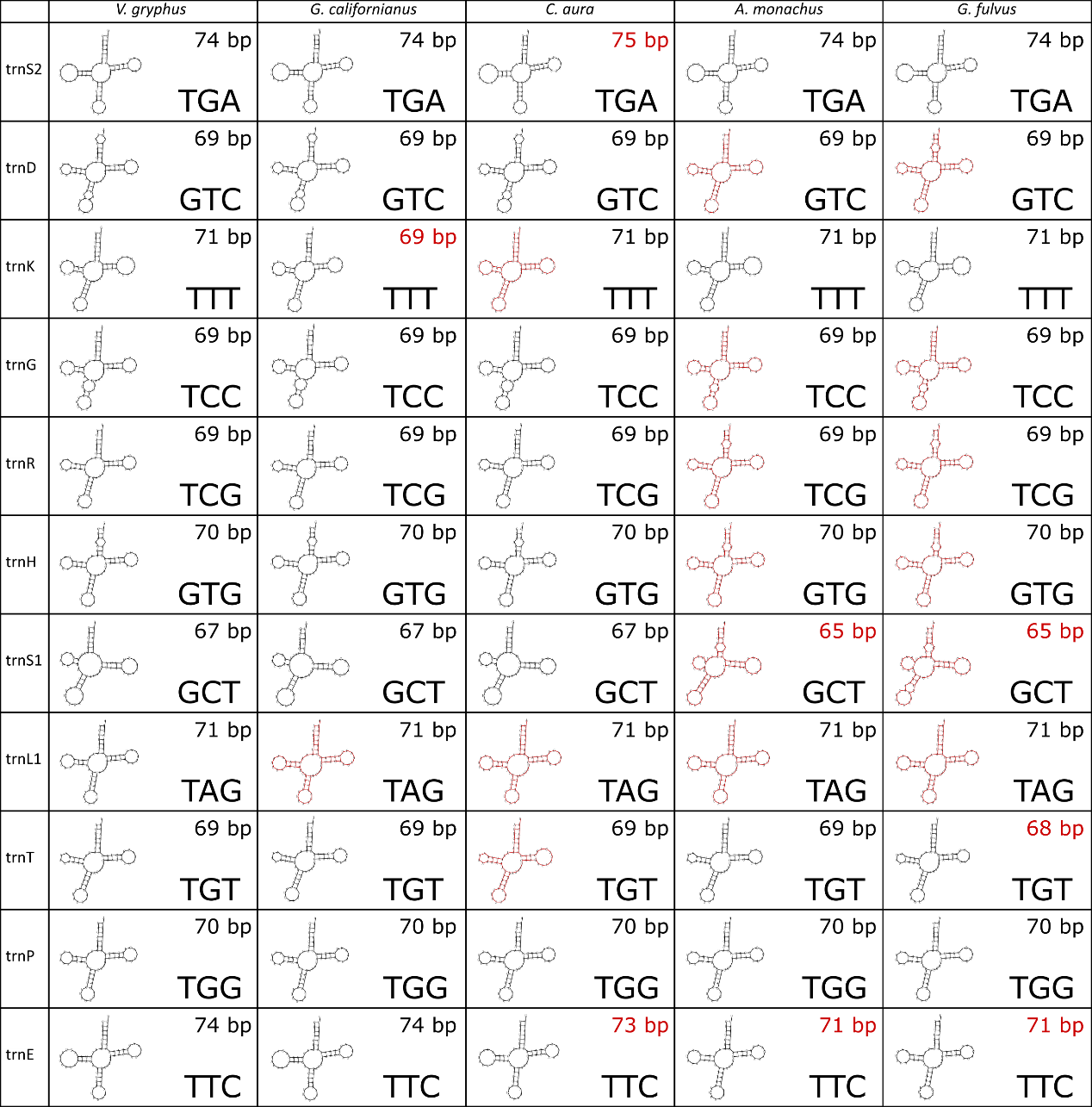 Figure S2. Comparison of predicted secondary structure of tRNAs for five genera of vultures. Differences in length and structure respect to V. gryphus are highlighted in red.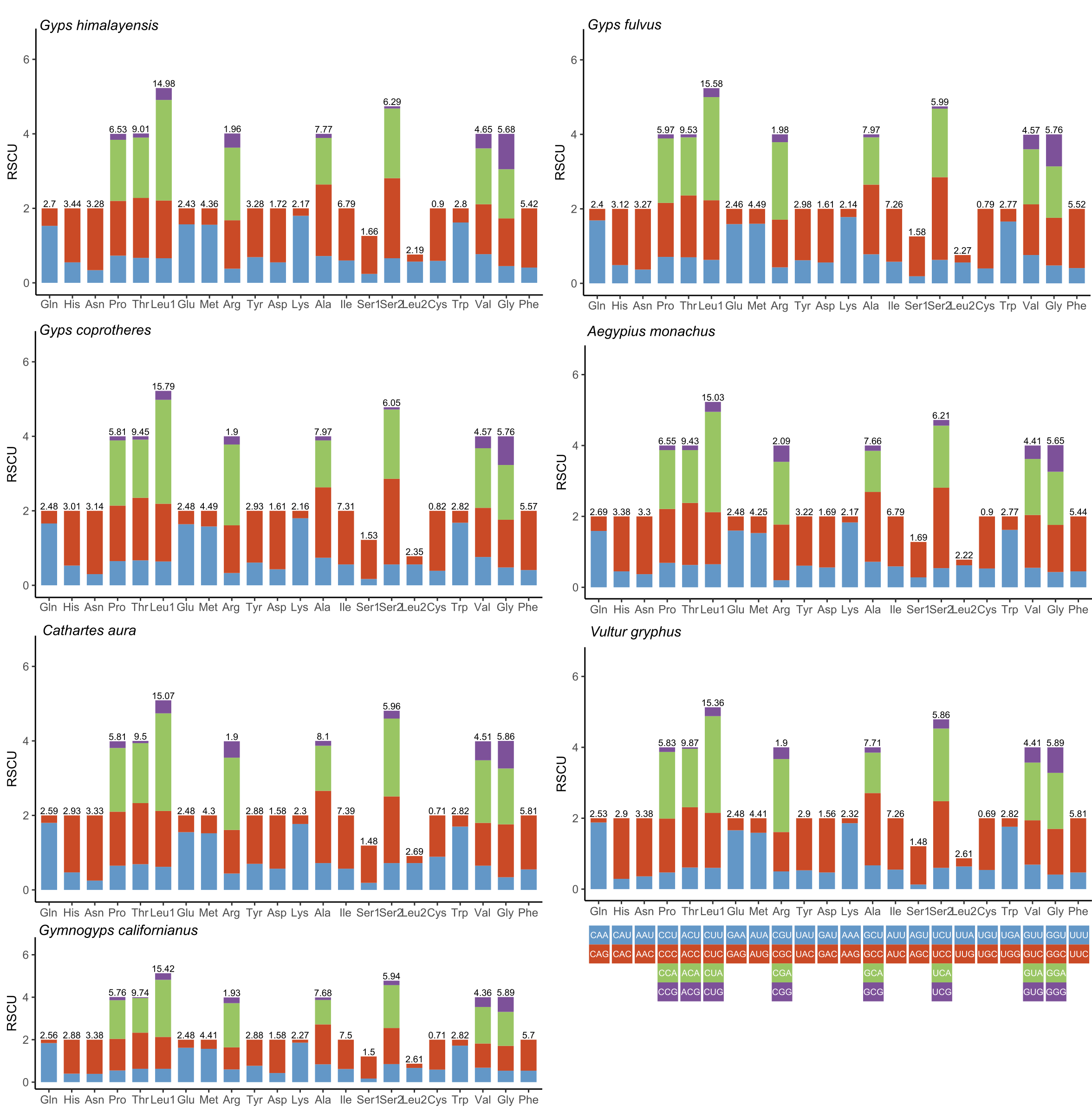 Figure S3. Relative synonymous codon usage for 7 vulture species. Codon families are colored and amino acid usage are denoted on top of the bars.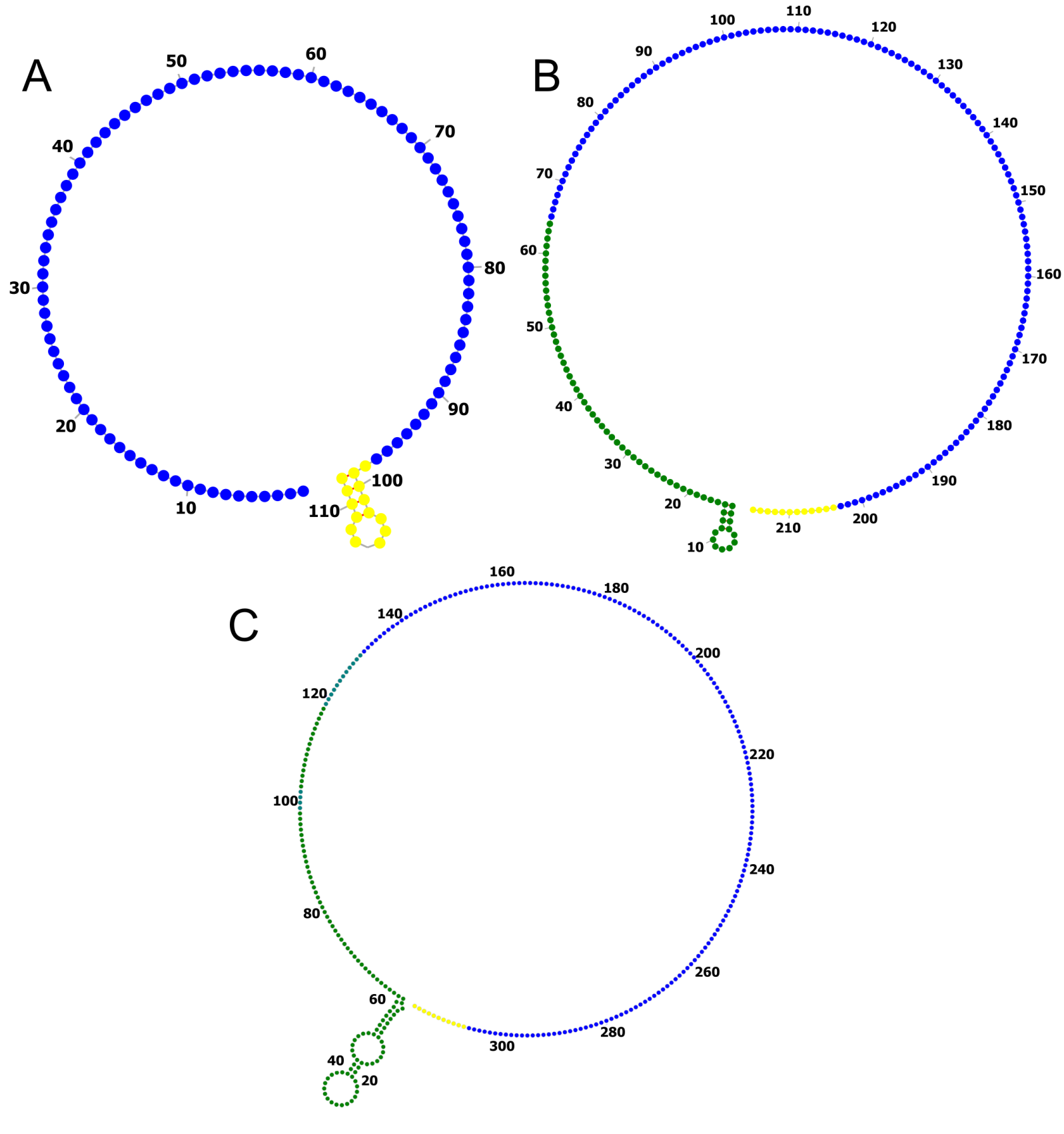 Figure S4. Secondary structure of the third domain of the control region involving the STRs in the turkey vulture (A) and Andean condor (B) and California condor (C). Blue color denotes the STRs region, while yellow indicate the 3’ end region. The stem structure in the California and Andean condors was found in the terminal region of the third domain adjacent to the STRs (green).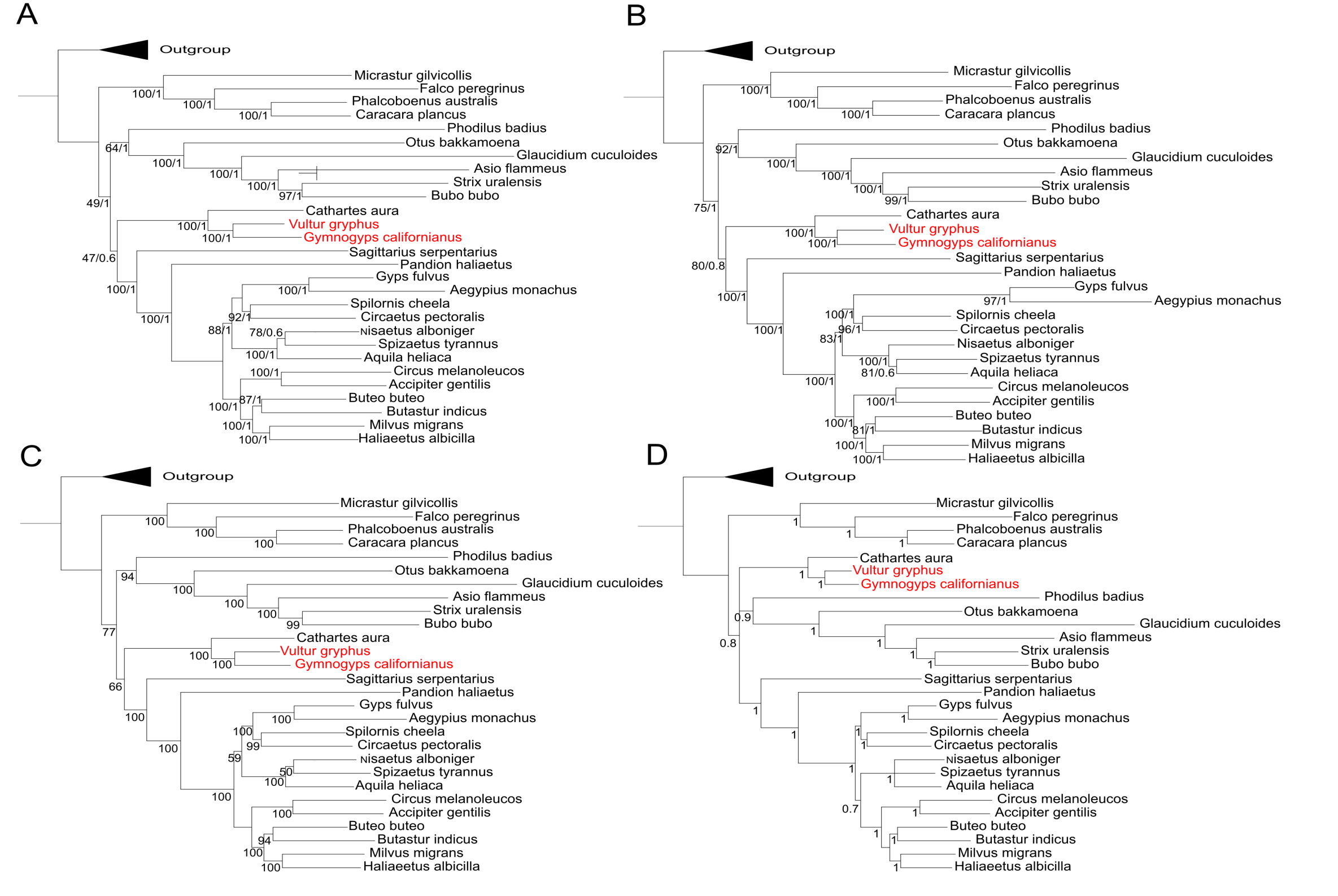 Figure S5. Results of phylogenetic trees based on maximum likelihood (ML) and Bayesian inference (BI) analyses for 28 genera of raptors. Tree topologies of ML and BI were identical in PCGs (A) and PCGs+Rrnas (B), but differed in PCGs+non PCGs (C: ML; D: BI). Bootstrap support values from ML and Bayesian posterior probability are shown on the nodes.Figure S6. Comparisons of terminal-branch ω-values estimated with free-ratios Model 1 between vultures and the rest of accipitrimorph species (A) and between NW and OW vultures (B). 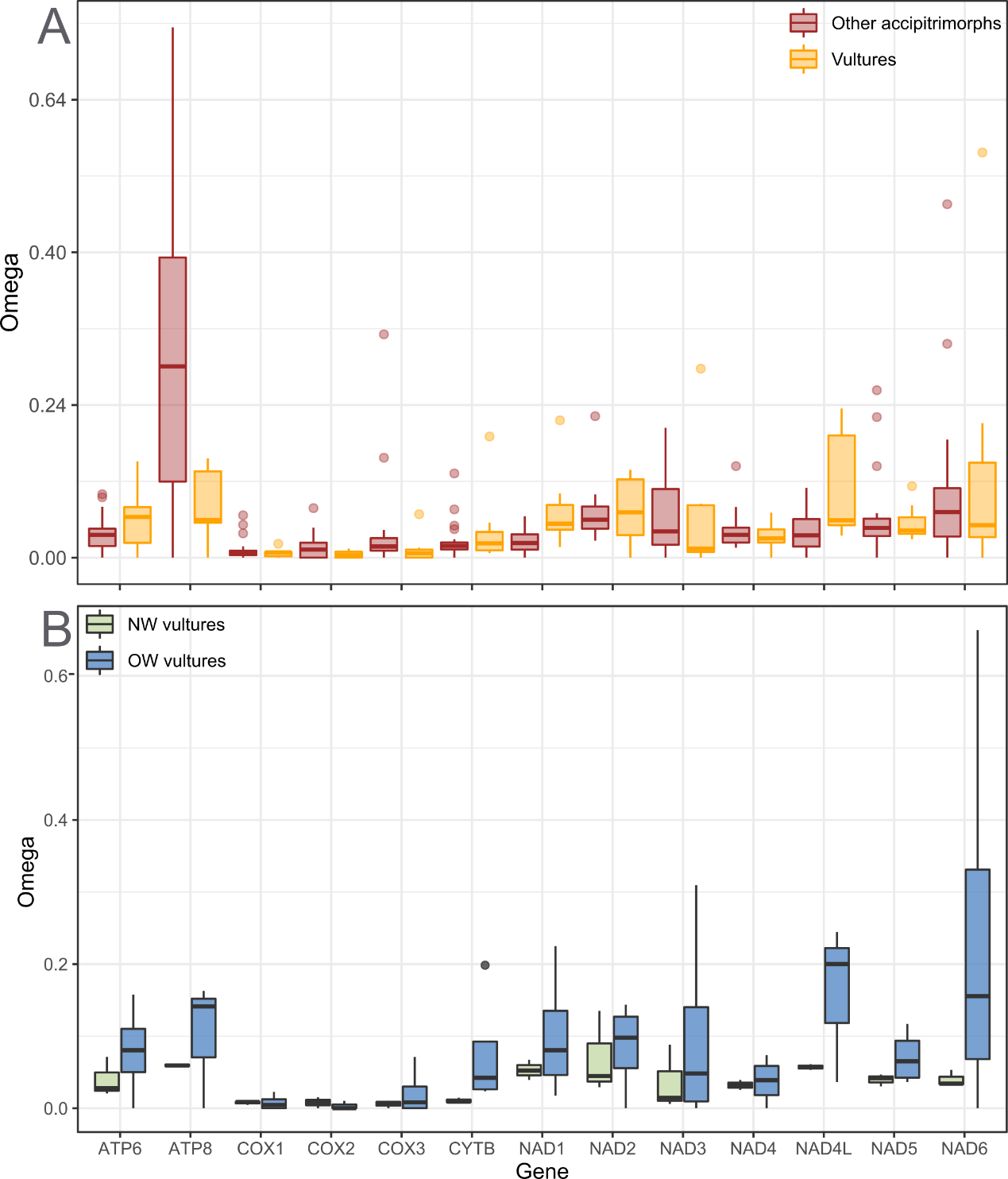 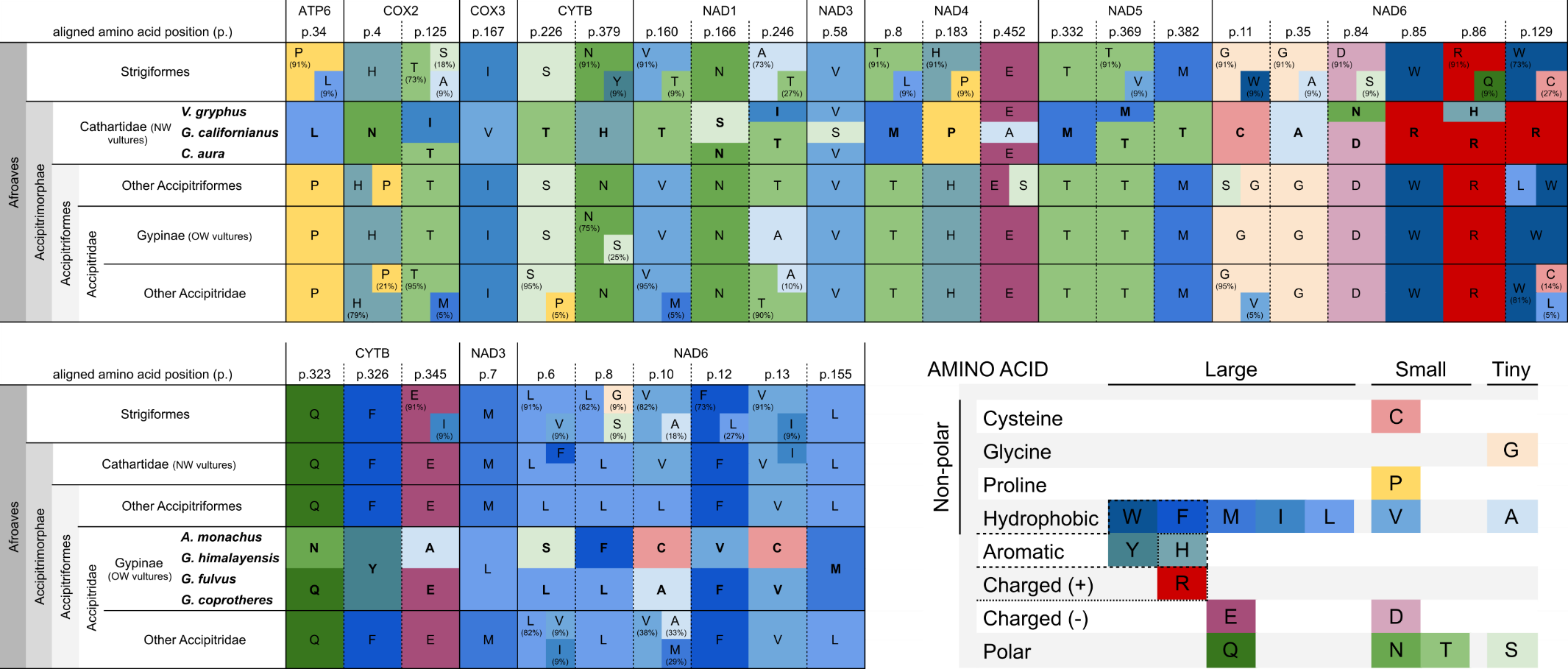 Figure S7. Amino acid substitution pattern across analyzed species of raptors. For NW vultures the analysis was conducted across all PCGs, while in the OW vultures the analysis was restricted to genes showing significant selective relaxation.ReferencesDarling, A. C., Mau, B., Blattner, F. R., & Perna, N. T. (2004). Mauve: multiple alignment of conserved genomic sequence with rearrangements. Genome research, 14(7), 1394-1403.Dierckxsens, N., Mardulyn, P., & Smits, G. (2017). NOVOPlasty: de novo assembly of organelle genomes from whole genome data. Nucleic acids research, 45(4), e18-e18.Gao, F., Chen, C., Arab, D. A., Du, Z., He, Y., & Ho, S. Y. (2019). EasyCodeML: A visual tool for analysis of selection using CodeML. Ecology and evolution, 9(7), 3891-3898.Greiner, S., Lehwark, P., & Bock, R. (2019). OrganellarGenomeDRAW (OGDRAW) version 1.3. 1: expanded toolkit for the graphical visualization of organellar genomes. Nucleic acids research, 47(W1), W59-W64.Hendrickson, S. L., Bleiweiss, R., Matheus, J. C., de Matheus, L. S., Jácome, N. L., & Pavez, E. (2003). Low genetic variability in the geographically widespread Andean Condor. Condor, 105(1), 1–12.Jin, J. J., Yu, W. B., Yang, J. B., Song, Y., Depamphilis, C. W., Yi, T. S., & Li, D. Z. (2020). GetOrganelle: a fast and versatile toolkit for accurate de novo assembly of organelle genomes. Genome biology, 21(1), 1-31.Katoh, K., & Standley, D. M. (2013). MAFFT multiple sequence alignment software version 7: improvements in performance and usability. Molecular biology and evolution, 30(4), 772-780.Langmead, B., & Salzberg, S. L. (2012). Fast gapped-read alignment with Bowtie 2. Nature methods, 9(4), 357.Li, H. (2018). Minimap2: pairwise alignment for nucleotide sequences. Bioinformatics, 34(18), 3094-3100.Wick, R. R., Judd, L. M., Gorrie, C. L., & Holt, K. E. (2017). Unicycler: resolving bacterial genome assemblies from short and long sequencing reads. PLoS computational biology, 13(6), e1005595.FamilySpecies nameAccessionFamilySpecies nameAccessionMegapodiidaeAlectura lathami*NC_007227.1CathartidaeGymnogyps californianus*OdontophoridaeCallipepla squamata*NC_029340.1CathartidaeCathartes aura*NC_007628.1CracidaeCrax rubra*NC_024618.1CathartidaeVultur gryphus*PhasianidaeGallus gallus spadiceus*NC_040902.1PandionidaePandion haliaetus*NC_008550.1NumididaeNumida meleagris*NC_034374.1SagittariidaeSagittarius serpentarius*NC_023788.1AnatidaeSibirionetta formosa*NC_015482.1AccipitridaeGyps coprotheresMF683387.1AnatidaeAnser cygnoides*NC_023832.1AccipitridaeGyps himalayensisNC_039095.1AnseranatidaeAnseranas semipalmata*NC_005933.1AccipitridaeAegypius monachus*KF682364.1AnatidaeBranta canadensis*NC_007011.1AccipitridaeGyps fulvus*NC_036050.1FalconidaePhalcoboenus australis*NC_031897.1AccipitridaeCircus cyaneusKX925606.1FalconidaeCaracara plancus*NC_044672.1AccipitridaeNisaetus nipalensisNC_007598.1FalconidaeFalco peregrinus*NC_000878.1AccipitridaeAccipiter gentilis*NC_011818.1FalconidaeMicrastur gilvicollis*NC_008548.1AccipitridaeAquila heliaca*NC_035806.1StrigidaeAsio otusNC_039736.1AccipitridaeButeo buteo*NC_003128.3StrigidaeBubo scandiacusNC_038220.1AccipitridaeButastur indicus*NC_032362.1StrigidaeOtus scopsNC_028162.1AccipitridaeCircus melanoleucos*NC_035801.1StrigidaeOtus suniaNC_041422.1AccipitridaeCircaetus pectoralis*NC_052805.1StrigidaeStrix leptogrammicaKC953095.1AccipitridaeHaliaeetus albicilla*NC_040858.1StrigidaeAsio flammeus*NC_027606.1AccipitridaeMilvus migrans*NC_038195.1StrigidaeBubo bubo*NC_038219.1AccipitridaeNisaetus alboniger*NC_007599.1StrigidaeGlaucidium cuculoides*NC_034296.1AccipitridaeSpilornis cheela*NC_015887.1StrigidaeOtus bakkamoena*NC_028163.1AccipitridaeSpizaetus tyrannus*NC_052803.1TytonidaePhodilus badius*NC_023787.1AccipitridaeAccipiter nisusNC_025580.1StrigidaeStrix uralensis*NC_038218.1AccipitridaeAccipiter soloensisKJ680303.1AccipitridaeAccipiter virgatusNC_026082.1AccipitridaeAquila chrysaetosNC_024087.1AccipitridaeAquila fasciataNC_029188.1AccipitridaeButeo hemilasiusNC_029377.1AccipitridaeButeo lagopusNC_029189.1AccipitridaeButastur liventerNC_032363.1CmC Partition A: f1=Vultures, f2=Other accipitrimorphsCmC Partition A: f1=Vultures, f2=Other accipitrimorphsCmC Partition A: f1=Vultures, f2=Other accipitrimorphsCmC Partition A: f1=Vultures, f2=Other accipitrimorphsCmC Partition A: f1=Vultures, f2=Other accipitrimorphsCmC Partition A: f1=Vultures, f2=Other accipitrimorphsCmC Partition D: f1=Large OW, f2=Small OWCmC Partition D: f1=Large OW, f2=Small OWCmC Partition D: f1=Large OW, f2=Small OWCmC Partition D: f1=Large OW, f2=Small OWCmC Partition D: f1=Large OW, f2=Small OWCmC Partition D: f1=Large OW, f2=Small OWBM Partition B: 1=NW, 2=OWBM Partition B: 1=NW, 2=OWBM Partition B: 1=NW, 2=OWBM Partition B: 1=NW, 2=OWBM Partition B: 1=NW, 2=OWGeneSite class 2Site class 2Site class 2Site class 2LRT P-valueGeneSite class 2Site class 2Site class 2Site class 2LRT P-valueGeneEstimates of parametersEstimates of parametersEstimates of parametersLRT P-valueGeneωbω2f1ω2f2prop.LRT P-valueGeneωbω2f1ω2f2prop.LRT P-valueGeneω0ω1ω2LRT P-valueATP80.13500.26200.25230.44760.0515ATP60.15560.43780.27500.17410.0992NAD60.05570.04010.2862<0.0001NAD10.12970.14830.08110.19850.0056ATP80.21210.00001.31650.39520.0646NAD40.13170.12610.09790.26880.0246CYTB0.06510.23310.09350.25770.0027BM Partition C: 1=Large vultures, 2=Small vulturesBM Partition C: 1=Large vultures, 2=Small vulturesBM Partition C: 1=Large vultures, 2=Small vulturesBM Partition C: 1=Large vultures, 2=Small vulturesBM Partition C: 1=Large vultures, 2=Small vulturesNAD4L0.10950.12150.14290.31060.5050NAD60.18224.63000.30210.23650.0000GeneEstimates of parametersEstimates of parametersEstimates of parametersLRT P-valueGeneω0ω1ω2LRT P-valueCmC Partition B: f1=NW vultures, f2=OW vulturesCmC Partition B: f1=NW vultures, f2=OW vulturesCmC Partition B: f1=NW vultures, f2=OW vulturesCmC Partition B: f1=NW vultures, f2=OW vulturesCmC Partition B: f1=NW vultures, f2=OW vulturesCmC Partition B: f1=NW vultures, f2=OW vulturesCmC Partition E: f1=Large NW, f2=Small NWCmC Partition E: f1=Large NW, f2=Small NWCmC Partition E: f1=Large NW, f2=Small NWCmC Partition E: f1=Large NW, f2=Small NWCmC Partition E: f1=Large NW, f2=Small NWCmC Partition E: f1=Large NW, f2=Small NWNAD10.02490.03620.08630.0313GeneSite class 2Site class 2Site class 2Site class 2LRT P-valueGeneSite class 2Site class 2Site class 2Site class 2LRT P-valueNAD60.05580.14220.03840.0025Geneωbω2f1ω2f2prop.LRT P-valueGeneωbω2f1ω2f2prop.LRT P-valueATP60.16030.09040.27110.17420.0776CYTB0.07340.03180.02840.24960.0340BM Partition D: 1=Large OW, 2=Small OWBM Partition D: 1=Large OW, 2=Small OWBM Partition D: 1=Large OW, 2=Small OWBM Partition D: 1=Large OW, 2=Small OWBM Partition D: 1=Large OW, 2=Small OWNAD30.11840.04520.19420.28770.0344GeneEstimates of parametersEstimates of parametersEstimates of parametersLRT P-valueNAD60.19090.12950.82800.24980.0023BSM : A. monachusBSM : A. monachusBSM : A. monachusBSM : A. monachusBSM : A. monachusBSM : A. monachusGeneω0ω1ω2LRT P-valueGeneSite class ω1Site class ω1Site class ω1Site class ω1LRT P-valueCYTB0.0190.0680.0250.0004CmC Partition C: f1=Large vultures, f2=Small vulturesCmC Partition C: f1=Large vultures, f2=Small vulturesCmC Partition C: f1=Large vultures, f2=Small vulturesCmC Partition C: f1=Large vultures, f2=Small vulturesCmC Partition C: f1=Large vultures, f2=Small vulturesCmC Partition C: f1=Large vultures, f2=Small vulturesGene2a2badd. prop.pos. sitesLRT P-valueNAD60.0550.3650.0690.0000GeneSite class 2Site class 2Site class 2Site class 2LRT P-valueCYTB9999990.01533150.0238Geneωbω2f1ω2f2prop.LRT P-valueNAD69999990.07682,3,5,9,12<0.0001ATP60.15880.30120.07730.17380.0656NAD10.10040.14670.34720.19840.0631BSM : G. himalayensisBSM : G. himalayensisBSM : G. himalayensisBSM : G. himalayensisBSM : G. himalayensisBSM : G. himalayensisNAD60.17310.54830.06060.24130.0103GeneSite class ω1Site class ω1Site class ω1Site class ω1LRT P-valueGene2a2badd. prop.pos. sitesLRT P-valueNAD69999990.04994,5,9,11,12<0.0001